Wb 18th May 2020         Spelling Rule: Adding prefixes ‘im and in’   Group 4 Now use these three words to write interesting sentences.     This week I spelt words correctly.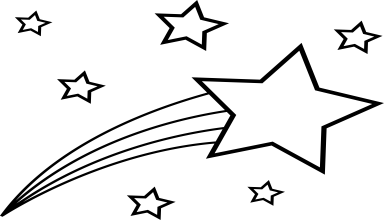 Practise 1Practise 1Practise 2Practise 2Practise 3Practise 3Practise 4Practise 4Practise 5Practise 5LookSayWriteWriteWriteWriteWriteexampleexampelexampalexampleexample exampleimpossibleinvisibleincorrectincompleteimpoliteimmature1.2.3.4.